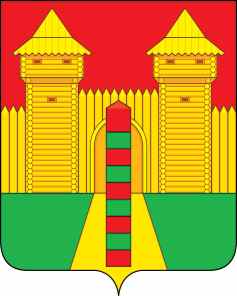 АДМИНИСТРАЦИЯ  МУНИЦИПАЛЬНОГО  ОБРАЗОВАНИЯ «ШУМЯЧСКИЙ  РАЙОН» СМОЛЕНСКОЙ  ОБЛАСТИРАСПОРЯЖЕНИЕот  22.04.2021г.  № 155-р           п. ШумячиВ соответствии со статьей 28 Устава муниципального образования «Шумячский район» Смоленской области1. Внести в Шумячский районный Совет депутатов проект решения «О    результатах реализации Стратегии социально-экономического развития муниципального образования «Шумячский район» Смоленской области за 2020 год».  	2. Назначить начальника Отдела экономики и комплексного развития Старовойтова Юрия Александровича официальным представителем при рассмотрении Шумячским районным Советом депутатов проекта решения «О    результатах реализации Стратегии социально-экономического развития муниципального образования «Шумячский район» Смоленской области за 2020 год».И.п. Главы муниципального образования«Шумячский район» Смоленской области                                               Г.А. ВарсановаПояснительная записка о результатах реализации Стратегии социально-экономического развития муниципального образования «Шумячский район» Смоленской области за 2020 годРазвитие экономики муниципального образования «Шумячский район» Смоленской областиПривлечение инвестицийОбъем инвестиций в основной капитал за счет всех источников финансирования за  2020г. составил 81202 тыс. рублей.Наблюдается увеличение объема инвестиций в основной капитал по сравнению с 2019г., индекс физического объема составил 128,8% или в 1,3 раза (к январю-декабрю 2019г.). Данная ситуация в значительной степени связана с источниками финансирования.Основным источником финансирования инвестиций в основной капитал за 2020г. за счет собственных средств являются:1. ТОСП ООО «АГРОТОРГ» - оборудование для магазина 15891Пятерочка в п. Шумячи – 21581 тыс. руб.; -     Филиал ПАО «МРСК Центра»-«Смоленскэнерго» - 4255 тыс. руб.: -  технологическое присоединение потребителей мощностью до 15 кВт ТПиР;-  технологическое присоединение потребителей мощностью до 15 кВт НСиР;-  технологическое присоединение потребителей мощностью от 15 кВт до 150 кВт ТПиР;-  технологическое присоединение потребителей мощностью от 15 кВт до 150 кВт НСиР;- комплексное приведение просек к нормативному состоянию (расширение просек: 2020г. – 501,54 га);-установка приборов учета в соответствии с Законом № 522-ФЗ при истечении МПИ или срока эксплуатации, при отсутствии прибора учета у потребителя.2.Основным источником финансирования инвестиций в основной капитал за  2020г. являются привлеченные средства:-  Шумячский филиал СОГБУ «Смоленскатодор» освоено 11263 тыс. руб. на приобретение специализированного автомобиля по обслуживанию автомобильных дорог и оборудования;- ОГКУ «Управление капитального строительства по Смоленской области» -строительство межпоселкового газопровода высокого давления от дер. Городец до дер. Русское Шумячского района Смоленской области– 20011 тыс. руб. - МБОУ «Шумячская СШ им. В.Ф. Алешина»  приобретен спортивный инвентарь на сумму 5533 тыс. руб.;- ОГБУЗ «Шумячская ЦРБ» - освоено 3190тыс. руб. на приобретение специализированного автомобиля «Скорая помощь»;- Администрация Первомайского сельского поселения Шумячского района – реконструкция системы водоснабжения со строительством станции очистки воды и водопроводных сетей в с. Первомайский Шумячского района, освоено 4911 тыс. руб.;-  Администрацией Озерного сельского поселения Шумячского района освоено 2076 тыс. руб. на строительство газопровода низкого давления в д. Шумовка Шумячского района.Согласно прогноза социально-экономического развития муниципального образования «Шумячский район» Смоленской области на  2021 и на плановый период 2022 и 2023 годов в части раздела 6. «Инвестиции» освоение инвестиций запланировано на уроне  85508 тыс. руб.  по состоянию  на  01.01.2021г. освоено 81202 тыс. руб., что составляет 95%.Снижение инвестиций в основной капитал за 2020год в значительной степени связано с источниками финансирования.             Инвестиционный проект реализуемый на территории муниципального образования «Шумячский район» Смоленской области:- «Выращивание зерновых (пшеница озимая, овес) и масличных (рапс) культур», инвестор ООО «АгроТехПром».Краткое описание инвестиционного проекта: - Выращиванию зерновых культур и масличных культур на корм скоту, площадь составляет 8 га.Наименование выпускаемой продукции: -зерно кормовое, рапс для кормопроизводстваПериод реализации проекта: 10 летОбъем инвестиций по проекту: 250  млн. рублейОбъем освоенных инвестиций по проекту:  1,9 млн. рублейОписание стадии реализации инвестиционного проекта: Проведены культуртехнические работы на площади 205.00 га (5 земельных участков). Проводилась сводка мягких пород деревьев. Расчистка от кустарника и мелколесья. Проводилась первичная обработка земель от древесно-кустарниковой  растительности.         Реестр инвестиционных площадок формируется на постоянной основе.Сформировано 15  инвестиционных площадок, из которых ИП «Ворошиловка» реализована в 2017 году, ИП «Форпост» в 2018 году, ИП «Первомайский» в 1 квартале 2019г., ИП «Озерная» в 1 квартале 2019г., ИП 67-24-14 здание детского сада «Журавушка».          Инвестиционный паспорт муниципального образования размещен на официальном сайте муниципального образования «Шумячский район» Смоленской области.Развитие агропромышленного комплекса В 2020 году в сельскохозяйственной отрасли района осуществляли деятельность 7 сельскохозяйственных организаций и 4 крестьянских фермерских хозяйств, в которых трудятся 86 человек. В 2020 году  приостановили деятельность пять сельскохозяйственных предприятия  (СПК «Труд», СПК «40 лет Октября», ООО «Агротехсервис», КФХ Кузнецов Н.П. и КФХ Фомина Е.А.).Посевная площадь сельскохозяйственных культур в 2020 году составила 7675га, в том числе площадь зерновых культур – 4163га. В 2020 году собрано 6050,9тн зерна. По состоянию на 01.01.2021 г. поголовье КРС по району насчитывает 718 голов, в том числе коров – 383головы. Валовое производство молока за 2020г. составило 1124,6тонн. Удой молока на фуражную  корову по району  в 2020 году составил 2736,0 кг. Наилучший  надой  получен в СПК «Рассвет» -3741 кг (на 91 кг). Улучшилось качество молока произведенной продукции - 100% реализованного  молока сдано на перерабатывающие  предприятия высшим сортом.В 2020 году из Федерального и областного бюджетов в рамках областной государственной программы «Развитие сельского хозяйства и регулирование рынков сельскохозяйственной продукции, сырья и продовольствия в Смоленской области» хозяйства муниципального образования  получили субсидии  на сумму 13525,58т. руб. в том числе  2 хозяйства района (ООО «Заимка»,  ИП ГКФХ Шкундина Ю.Н.) получили субсидии на проведение комплекса агротехнологических работ– в сумме 1652,8 т. руб. СПК «Искра» в отношение  посевных площадей льна – долгунца в сумме 700т. руб. ООО «Заимка» получило субсидию на  возмещение части затрат на приобретение  элитных семян в сумме 279 т. руб. Два хозяйства ООО «Заимка» и ООО «Агротехпром» получили субсидию на возмещение части затрат на проведение  культуртехнических  мероприятий  на выбывших  сельскохозяйственных угодьях, вовлекаемых  в сельскохозяйственный оборот – в сумме 10893,7т руб.ООО «Агротехпром»  в 2020г. провело культуртехнических  мероприятий  на земельных участках площадью 673га.           В целях реализации мероприятий по поддержке малых форм хозяйствования в Смоленской области областной государственной программы «Развитие сельского хозяйства и регулирование рынков сельскохозяйственной продукции, сырья и продовольствия в Смоленской области» на 2014 - 2020 годы, утвержденной постановлением Администрации Смоленской области от 20.11.2013 № 928  и о реализации на территории Смоленской области регионального проекта «Создание системы поддержки фермеров и развитие сельской кооперации Администрацией муниципального образования «Шумячский район» Смоленской области  совместно с  Главами сельских поселений муниципального образования  была проведена работа с физическими лицами,  ведущих личное подсобное хозяйство по созданию  субъектов малого и среднего предпринимательства в сельском хозяйстве.       Порядок предоставлении грантов в рамках реализации областной  государственной  программы «Развитие  сельского хозяйства и регулирование рынков сельскохозяйственной продукции, сырья и  продовольствия в Смоленской области» и информация о проведении  конкурсов на предоставления грантов:        -  на развитие семейных ферм на базе крестьянских (фермерских) хозяйств, включая индивидуальных предпринимателей;   - сельскохозяйственным потребительским кооперативам для развития материально-технической базы;     -  крестьянским (фермерским)  хозяйствам на их создание  и (или)  развитие  проекта «Агростартап».Развитие промышленного сектора, обеспечение занятости населенияОбъем промышленного производства по полному кругу предприятий за  2020 год составил  114244 тыс. рублей.           В пищевой отрасли района осуществляют деятельность ШПО «Шумячский хлеб» производящее кондитерские, хлебобулочные изделия, выработка газированной воды, кваса. Особое внимание уделяется качеству и повышению конкурентоспособности выпускаемой продукции, улучшению упаковки и внешнего оформления. Выпускаемая продукция сертифицируется по требованиям соответствия качеству. В 2020 году ШПО «Шумячи хлеб» произведено 1522 тн хлебных изделий, 361,9тн булки, 70,8 тн сухарей, 41,4 тн кондитерских изделий, выработка газ.воды, кваса составила 17767  дкл, в т.ч. 2558 дкл кваса. Объем продукции в действующих ценах составил  91268 тыс. рублей.           ООО «Теза» производено сыра – 61тн. Объем продукции в действующих ценах составил  22976 тыс. рублей.За 2020 год  в СОГКУ «Центр занятости населения Рославльского района» в Шумячском районе  обратилось  626 человек.Численность безработных, официально зарегистрированных  - 570 чел. Трудоустроено на постоянную работу –  217 человек.В целях снятия напряженности на рынке труда, повышения мотивации к труду безработных граждан, улучшения их материального положения, были организованы общественные и временные работы. Размер пособия за 2020 год составил от 1500 руб. до 4900 руб. в месяц, продолжительность выплаты пособия составила от 1 месяца до 1,5 лет.Уровень безработицы за 2020 год  по району составил 4,1 %. Создание условий для развития малого и среднего предпринимательстваМалое предпринимательство обеспечивает создание новых рабочих мест, стабильность доходов населения, насыщение потребительского рынка товарами и услугами, увеличение налоговой базы.В целях поддержки и развития малого предпринимательства в муниципальном образовании «Шумячский район» Смоленской области, основными направлениями которой являются:-обеспечение информационной поддержки и повышение уровня правовых знаний предпринимателей за счет предоставления консультаций, проведение круглых столов по вопросам малого и среднего бизнеса, размещения в средствах массовой информации и на официальном сайте  муниципального образования «Шумячский район» Смоленской области статей по вопросам предпринимательства;- развитие деловой активности населения и повышение интереса к предпринимательской деятельности за счет организации участия предпринимателей в районных и областных семинарах, круглых столах.        Основными видами деятельности малых предприятий в районе являются: торгово-закупочная деятельность, сельскохозяйственное и обрабатывающее производства.         На 01.01.2021г. в Едином реестре субъектов малого и среднего предпринимательства количество СМП составляет 155 единиц, в том числе: индивидуальные предприниматели –115, малых  предприятий – 40.Администрация муниципального образования «Шумячский район» Смоленской области регулярно проводит работу по информированию организаций, индивидуальных предпринимателей осуществляющих деятельность на территории Шумячского района, по существующим мерам муниципальной поддержки с целью их предоставления, в том числе и о проводимых конкурсах по предоставлению господдержки в рамках муниципальных программ.В пищевой отрасли района осуществляют деятельность малое предприятие ШПО «Шумячи Хлеб», производящее кондитерские, хлебобулочные изделия, выработку газированной воды, кваса. Особое внимание уделяется качеству и повышению конкурентоспособности выпускаемой продукции, улучшению упаковки и внешнего оформления. Выпускаемая продукция сертифицируется по требованиям соответствия качеству. В 2020 году:- Шумячским потребительским обществом «Шумячи Хлеб» объем продукции в действующих ценах составил 91,3 млн. рублей, произведено хлебобулочных изделий: хлебных изделий 1522тн, булки 361,9 тн, сухарей 70,8тн, кондитерских изделий 41,4тн, выработка безалкогольных напитков – 17767 дкл., в т.ч. 2558 квас;         - ООО «Теза» произведено сыра – 61тн. Объем продукции в действующих ценах составил 22,9 млн. рублей.	В 2020 году проведены рабочие встречи с субъектами МСП:        -  18.03.2020г. – тема: «Повышение эффективности работы с Единым реестром субъектов малого и среднего предпринимательства»,  «Финансовая и консультационная поддержка субъектов МСП в Смоленской области» и « Маркировка табачной продукции, обуви и лекарственных препаратов».- 22.09.2020г. – тема: «Повышение эффективности работы с Единым реестром субъектов малого и среднего предпринимательства».- 07.12.2020г. – тема: «Повышение эффективности работы с Единым реестром субъектов малого и среднего предпринимательства».Информация о мерах государственной поддержки субъектов малого предпринимательства доводится до представителей предпринимательства на постоянной основе путем размещения на официальном сайте муниципального образования «Шумячский район» Смоленской области размещается на рекламных щитах, в СМИ и доводится в индивидуальном порядке. (http://shumichi.admin-smolensk.ru/maloe-i-srednee-predprinimatelstvo/),Развитие потребительского рынка и сферы услугПо состоянию на 01.01.2021 года на территории Шумячского района действует 70 объектов торговой сети, которые включают в себя: - 62 стационарных торговых объектов – это 39 продовольственных и 23 непродовольственных магазина и 8 нестационарных торговых объекта.           Фактическая обеспеченность стационарными торговыми площадями по Шумячскому району в 2020 г. составила 427 кв. м. на 1000 человек.            В 2020г. на территории Шумячского городского поселения   открылись 3 новых магазина: - магазин «Пятерочка» ООО «Агроторг», = магазин «Канцелярские товары» ИП Каменева Ю.Л., - магазин «Дошан» ИП Искендеров С.Ш.  На территории Шумячского городского поселения организуется, и проводиться сезонная ярмарка в здании «Модуль» и на 2-х открытых площадках. На ярмарке реализуются продовольственные, промышленные товары, сельскохозяйственная продукция, производимая в личных подсобных хозяйствах. Оборот розничной торговли за   2020 г.  составил 353,8 млн. рублей. Вся информация о проводимых конкурсах доводится до предприятий торговли и бытового обслуживания в индивидуальном порядке и размещается на сайте муниципального образования. Схема размещения нестационарных торговых объектов утверждена постановлением Администрацией муниципального образования «Шумячский район» Смоленской области от 23.09.2011 г. № 386 «Об утверждении  Порядка разработки  и утверждения схемы размещения  нестационарных торговых объектов на территории муниципального образования «Шумячский  район» Смоленской области» (в редакции постановлений Администрации муниципального образования «Шумячский район» Смоленской области от 23.06.2015 г. № 378, от 20.10.2015 г. № 644, от 18.12.2015 г. № 816, от 11.04.2016 г. № 309. от 28.04.2017 г. № 333, от 08.08.2017 г. № 526, от 29.12.2018г. № 630, от 10.11.2020 № 543).          На территории Шумячского района Смоленской области на постоянной основе ведется торговый реестр хозяйствующих субъектах, осуществляющих торговую деятельность. Эффективное управление муниципальными финансами     Стратегическими целями в области бюджетной политики Шумячского района в период реализации настоящей Стратегии будут являться: полное исполнение принятых обязательств наиболее эффективным способом; превращение местного бюджета в эффективный инструмент социально-экономической политики района; повышение эффективности управления средствами бюджета.Задачи:1. Организация бюджетного процесса в соответствии с требованиями бюджетного законодательства РФ.           Предусмотрено выполнение следующих показателей: соблюдение установленных сроков и процедур, касающихся составления, утверждения, исполнения бюджета и составления отчетности о его исполнении в рамках обеспечивающей подпрограммы «Нормативно-методическое обеспечение и организация бюджетного процесса» муниципальной программы «Управления муниципальными финансами в муниципальном образовании Шумячский район» Смоленской области». За 2020 год были разработаны проекты следующих документов: Решения Шумячского районного Совета депутатов от 26.03.2020 №14; от 04.06.2020 №32; от 20.08.2020 №47; от 05.11.2020 №27; от 10.12.2020 №49; от 25.12.2020 №58 «О   внесении   изменений   в   решение Шумячского   районного   Совета депутатов от 26.12.2019 года № 90 «О местном бюджете муниципального образования «Шумячский  район» Смоленской области на 2020 год и на плановый период 2021 и 2022 годов»; от 25.12.2020 №52 «О местном бюджете муниципального образования «Шумячский     район» Смоленской области на 2021 год и на плановый период 2022 и 2023 годов»;  Постановления Администрации муниципального образования «Шумячский     район» Смоленской области от 24.04.2020 №229 «Об исполнении бюджета муниципального образования «Шумячский район» Смоленской области за 1 квартал 2020 года»; от 22.07.2020 №366 «Об исполнении бюджета муниципального образования «Шумячский район» Смоленской области за 1 полугодие 2020 года»; от 23.10.2020 №516 «Об исполнении бюджета муниципального образования «Шумячский район» Смоленской области за 9 месяцев 2020 года»; Решения Шумячского районного Совета депутатов от  04.06.2020  №30 «Об исполнении местного  бюджета муниципального образования «Шумячский район» Смоленской области за  2019 год»; от  04.06.2020 №33 «Об исполнении местного бюджета муниципального образования «Шумячский район» Смоленской области за 1 квартал 2020 года»; от 20.08.2020 №48 «Об исполнении местного бюджета муниципального образования «Шумячский район» Смоленской области за 1 полугодие 2020 года»; от 27.11.2020 №3 «Об исполнении местного бюджета муниципального образования «Шумячский район» Смоленской области за 9 месяцев 2020 года».  Сроки и процедуры, касающихся составления, утверждения, исполнения бюджета и составления отчетности о его исполнении за 2020 год были соблюдены.2. Повышение эффективности бюджетных расходов. За 2020 год объем просроченной кредиторской задолженности отсутствует.Управление муниципальным долгом предусматривает соблюдение уровня муниципального долга в рамках обеспечивающей подпрограммы «Управление муниципальным долгом муниципального образования «Шумячский район» Смоленской области». За 2020 год уровень муниципального долга 3,3% (отношение объема муниципального долга муниципального образования «Шумячский район» Смоленской области к общему годовому объему доходов местного бюджета без учета утвержденного объема безвозмездных поступлений) (< 50). Объем муниципального долга по состоянию на 01.01.2021 года составляет 911 798,49 рублей – задолженность по бюджетному кредиту (2012 год). В 2020 году исполнение бюджета сложилось без кредитов кредитных организаций. 3. Увеличение налоговых и неналоговых доходов муниципального образования «Шумячский район» Смоленской области.               За 2020 год местный бюджет муниципального образования «Шумячский район» Смоленской области по налоговым и неналоговым доходам исполнен на 107,0% (план 25 808 363,00 рубля, факт 27 604 596,07 рублей). План по налогу на доходы физических лиц выполнен на 108,4% (план 17 633 600,00 рублей, факт 19 105 298,71 рублей). Перевыполнение плана связано с досрочной выплатой заработной платы за декабрь 2020 года работникам бюджетной сферы. План по акцизам выполнен на 99,5% (план 3 527 111,00 рублей, факт 3 508 774,58 рублей). План по налогам на совокупный доход выполнен на 101,4%. План по единому налогу на вмененный доход выполнен на 101,5% (план 1 789 500,00 рублей, факт 1 816 709,78 рублей). План по сельскохозяйственному налогу выполнен на 100,0% (план 144 500,00 рублей, факт 144 489,67 рублей).  План по налогу, взимаемому в связи с применением патентной системы налогообложения выполнен на 100,0% (план 58 700,00 рублей, факт 58 678,70 рублей). План по государственной пошлине по делам, рассматриваемым в судах общей юрисдикции, мировыми судьями выполнен на 102,7 % (план 801 452,00 рубля, факт 822 745,68 рублей). Доходы от использования имущества выполнены на 113,9%. План по доходам, получаемым в виде арендной платы за земельные участки выполнен на 114,2% (план 1 096 000,00 рублей, факт 1 251 060,06 рублей). План по доходам от сдачи в аренду имущества выполнен на 100,1% (план 23 900,00 рублей, факт 23 915,33 рублей). Перевыполнение плана по доходам от использования имущества связано с досрочной уплатой арендаторами арендной платы за земельные участки. План по доходам за негативное воздействие на окружающую среду выполнен на 100,2% (план 50 200,00 рублей, факт 50 289,17 рублей). План по доходам от продажи материальных и нематериальных активов выполнен на 100,9% (план 437 400,00 рублей, факт 441 455,43 рублей). План по доходам от штрафов выполнен на 155,0% (план 246 000,00 рублей, факт 381 178,961 рублей). Перевыполнение плана связано с поступлением в декабре 2020 года платежей по искам о возмещении вреда, причиненного окружающей среде (Департамент Смоленской области по охране, контролю и регулированию использования лесного хозяйства, объектов животного мира и среды их обитания) и  административных штрафов за административные правонарушения в области финансов, налогов и сборов, страхования, рынка ценных бумаг, таможенного дела, налагаемые мировыми судьями, комиссиями по делам несовершеннолетних и защите их прав (Служба по обеспечению деятельности мировых судей Смоленской области).              Увеличения поступлений доходов бюджета постоянно находились на контроле Администрации района, путем проведения заседания Межведомственной комиссии при Администрации муниципального образования «Шумячский район» Смоленской области по налоговой политике.4. Развитие информационной системы управления муниципальными финансами.               Информация о бюджетном процессе доступна на официальном сайте Администрации муниципального образования «Шумячский район» Смоленской области (https://shumichi.admin-smolensk.ru/upravleniya-i-otdely-administrac/finansovoe-upravlenie/; (https://shumichi.admin-smolensk.ru/ekonomika-i-finansy/ispolzovanie-byudzhetnyh-sredstv/); http://shumichi.admin-smolensk.ru/byudzhet-dlya-grazhdan-980/byudzhet-dlya-grazhdan-2020/). В   последнее время большое значение придается информированию населения о параметрах планирования и исполнения бюджетов через открытую в сети Интернет рубрику «Бюджет для граждан». Такая рубрика открыта на сайте муниципального образования. Материалы в рубрике «Бюджет для граждан» предоставляются в понятной и доступной форме, обновляются на регулярной основе (http://shumichi.admin-smolensk.ru/byudzhet-dlya-grazhdan-980/byudzhet-dlya-grazhdan-2020/).5. Организация работы и выполнение полномочий по формированию, утверждению и исполнению бюджета муниципального образования «Шумячский район» Смоленской области.     Организация работы и выполнение полномочий по формированию, утверждению и исполнению бюджета муниципального образования «Шумячский район» Смоленской области проводилась в соответствии бюджетным процессом.Создание условий для комфортного проживания гражданРазвитие транспортной инфраструктуры и связиТранспортное обслуживание населения на территории муниципального образования «Шумячский район» Смоленской области оказывает муниципальное унитарное предприятие «Шумячское автотранспортное предприятие» по 4 маршрутам (из них 3 муниципальных маршрута).Лидером по предоставлению услуги местной и дальней телефонной связи, широкополосного доступа в Интернет, интерактивного телевидения является российская государственная телекоммуникационная компания ПАО «Ростелеком» (Шумячский ЛТУ Смоленского филиала).В районе действуют 4 оператора действующей сотовой связи: МТС, Билайн, Теле-2, Мегафон, тринадцать почтовых отделений связи. В 2020 году в рамках реализации муниципальной программы «Капитальный ремонт и ремонт автомобильных дорог общего пользования муниципального образования «Шумячский район» Смоленской области» был проведен ремонт 8 автомобильных дорог местного значения общей протяженностью 8,3 км: 1.	«Брянск-Смоленск-до границы (через Рудню, на Витебск)-Шумячи-Гневково»-д. Гневково. В ходе проведения работ были выполнены работы по ремонту асфальтобетонного покрытия, по укреплению обочин щебнем, по замене водопропускных железобетонных труб, установлены дорожные знаки, нанесена разметка проезжей части, проведены работы по замене автобусной остановки. Протяженность отремонтированной автомобильной дороги – 2,7 км. На проведение этих работ израсходовано                         24 078 177,38 руб. из них 24 054 098, 65 руб. областной бюджет, 24 078, 73 руб. местный бюджет;2.	«Москва-Малоярославец-Рославль до границы с Республикой Беларусь (на Бобруйск, Слуцк)»-д. Самолюбово.  В ходе проведения ремонтных работ проведены работы по устройству песчаного основания, а так же устройство подстилающего и выравнивающего слоя из щебня. Протяженность отремонтированного участка 1,1 км. На проведение этих работ израсходовано 1 649 353,56 руб. из них 1 647 704,17 руб. областной бюджет, 1 649,39 руб. местный бюджет;3.	с. Первомайский-д. Слобода. В ходе проведения ремонтных работ проведены работы по устройству подстилающих и выравнивающих слоев оснований из песчано-гравийной смеси, работы по уплотнению грунта катком, а так же работы по устройству подстилающих и выравнивающих слоев оснований из щебня. Протяженность отремонтированного участка 1,3 км. На проведение этих работ израсходовано 2 113 335,75 руб. из них областной бюджет 2 111 222,37 руб., 2 113,38 руб. местный бюджет;4.	«Брянск-Смоленск-до границы с Республикой Беларусь (через Рудню, на Витебск)-Шумячи»-д. Яново. В ходе проведения ремонтных работ проведены работы по отсыпке песчано-гравийной смесью. Протяженность отремонтированного участка 0,5 км. На проведение этих работ израсходовано 371 187,69 руб. из них 370 816,50 руб. областной бюджет, 371,19 руб. местный бюджет;5.	«Брянск-Смоленск-до границы с Республикой Беларусь (через Рудню, на Витебск)-Шумячи»-д. Шибнево. В ходе проведения ремонтных работ проведены работы по устройству подстилающего слоя из гравия, устройству подстилающих и выравнивающих слоев оснований из щебня. Протяженность отремонтированного участка 0,25 км. На проведение этих работ израсходовано 400 000 руб. из них 399 599,99 руб. областной бюджет, 400,01 руб. местный бюджет;6.	д. Яново-д.Буда-д. Погорелово. В ходе проведения ремонтных работ проведены работы по устройству основания из песчано-гравийной смеси, устройству подстилающих и выравнивающих слоев оснований из щебня. Протяженность отремонтированного участка 0,450 км. На проведение этих работ израсходовано 876 788,41 руб. из них 875 911,60 руб. областной бюджет, 876,81 руб. местный бюджет;7.	«Брянск-Смоленск-до границы с Республикой Беларусь (через Рудню, на Витебск)-Шумячи»-Пустосел»-д. Шумовка. В ходе проведения ремонтных работ проведены работы по устройству основания из песчано-гравийной смеси, устройству подстилающих и выравнивающих слоев оснований из щебня, уплотнение грунта катками. Протяженность отремонтированного участка 0,3 км. На проведение этих работ израсходовано 688 869,67 руб. из них 688 180,78 руб. областной бюджет, 688,89 руб. местный бюджет;8.	с. Русское - д. Хоронево. В ходе проведения ремонтных работ проведены работы по устройству основания из песчано-гравийной смеси, устройству подстилающих и выравнивающих слоев оснований из щебня, уплотнение грунта катками, проведен ремонт дренажей поперечных с двусторонним выпуском, ремонт сбросов воды из продольных дренажей. Протяженность отремонтированного участка 1,7 км. На проведение этих работ израсходовано 3 723 233,90 руб. из них: 3 719 510,58 руб. областной бюджет, 33 901,72 рублей местный бюджет.В Шумячском городском поселении был произведен ремонт 14 автомобильных дорог:- автомобильная дорога и тротуар по ул. Садовой п. Шумячи;- автомобильная дорога и тротуар по ул. Высокой п. Шумячи;- автомобильная дорога от д. 2 до д. 10 по ул. Базарная п. Шумячи;- автомобильная дорога от д. 3 до д. 8 по ул. Школьная п. Шумячи;- тротуар по ул. Комсомольская;- ул. Базарная (часть автодороги от дома № 27 «В» до дома №43) п. Шумячи;- ул. Ельнинская (от перекрестка с ул. Школьная до пересечения с окружной дорогой до перекрестка с ул. Заводской) п. Шумячи;- ул. Заводская до пересечения с окружной дорогой (часть автодороги от перекрестка с ул. Советская до перекрестка с ул. Интернациональная) п. Шумячи;- ул. Заводская до пересечения с окружной дорогой (часть автодороги от дома № 2 по ул. Пролетарская до дома № 39 по ул. Заводская до пересечения с окружной дорогой) п. Шумячи;- ул. Музыкальная п. Шумячи;- ул. Первомайская (часть автодороги от перекрестка с ул. Советская до дома № 7 по ул. Первомайская) п. Шумячи;- ул. Пролетарская (часть автодороги от дома № 2 до дома №36 по ул. Пролетарская) п. Шумячи;- ул. Школьная до пересечения с окружной дорогой (часть автодороги от дома № 8 по Школьная до пересечения с окружной дорогой);- ул. Комсомольская.Улучшение жилищных условий гражданПо состоянию на 01.01.2021 г. общий жилищный фонд района составляет 334,87 тыс. кв.м. По данным территориального органа Федеральной службы государственной статистики по Смоленской области в 2020 году по Шумячскому району было введено в эксплуатацию 9 индивидуальных жилых домов общей площадью 706,9 кв.м..В рамках реализации Региональной программы капитального ремонта общего имущества в многоквартирных домах, расположенных на территории Смоленской области, на 2014-2043 годы в п. Шумячи проводился капитальный ремонт крыши жилого дома, расположенного по адресу: п. Шумячи, ул. Садовая, д. 41а. Так же в п. Шумячи проводился ремонт общего имущества многоквартирного дома, расположенного по адресу: п. Шумячи, ул. Сельхозтехника, д. 8. В этом многоквартирном доме проведены работы по капитальному ремонту крыши, ремонту фасада, ремонту внутридомовых инженерных сетей. В с. Первомайский в многоквартирном жилом доме, расположенном по адресу: с. Первомайский, ул. Советская, д. 6 проводились работы по ремонту внутридомовых инженерных сетей. В д. Озерная в многоквартирном жилом доме, расположенном по адресу: д. Озерная, ул. Новая, д. 1 проведены работы по ремонту крыши.Также в рамках реализации регионального проекта «Чистая вода» была выполнена реконструкция системы водоснабжения со строительством станции очистки воды и водопроводных сетей в п. Первомайский Шумячского района Смоленской области.Повышение качества и надежности предоставления жилищно-коммунальных услуг, благоустройство территорииВ 2020 году на территории муниципального образования «Шумячский район» Смоленской области комплекс коммунальных услуг оказывали 3 организации. Основная нагрузка по вопросам благоустройства, содержания жилищного фонда, объектов водоснабжения, водоотведения, лежит на МУП «Коммунальщик» муниципального образования «Шумячский район» Смоленской области, МУП «Шумячское производственное объединение жилищно-коммунального хозяйства» Шумячского городского поселения, МУП «Шумячская МТС».На территории муниципального образования «Шумячский район» Смоленской области находится 78 многоквартирных жилых домов. В 2020 году выполнены следующие работы:- в рамках реализации муниципальной программы «Формирование комфортной городской среды на территории поселка Шумячи Шумячского района Смоленской области» были выполнены работы по сооружению детской игровой площадки на территории Центрального парка поселка Шумячи;- проведены кадастровые работы по межеванию 7 площадок для сбора мусора на территории Руссковского сельского поселения (с. Русское);- проведены кадастровые работы по межеванию 5 площадок для сбора мусора на территории Озерного сельского поселения (д. Озерная, д. Городец, д. Ворошиловка, д. Гневково, д. Криволес);- проведены кадастровые работы по межеванию 5 площадок для сбора мусора на территории Озерного сельского поселения (с. Первомайский);- проведены кадастровые работы по межеванию 5 площадок для сбора мусора на территории Снегиревского сельского поселения (д. Снегиревка, д. Балахоновка – 2 ед., д. Починичи – 2 ед.);- проведены кадастровые работы по межеванию 15 площадок для сбора мусора на территории Шумячского городского поселения (ул. Форпост – 2 ед., ул. Луговая – 2 ед., ул. Понятовская, ул. Полевая, ул. Советская – 3 ед., ул. Санаторная школа, ул. Советская, ул. Лесная, ул. Заречная, ул. Школьная, ул. Ельнинская);- проведены кадастровые работы по межеванию 8 площадок для сбора мусора на территории Надейковичского сельского поселения (д. Надейковичи – 4 ед., д. Зимонино – 4 ед.);- проведены кадастровые работы по межеванию 12 дворовых территорий многоквартирных домов на территории Шумячского городского поселения (ул. Базарная, д. 21; ул. Базарная, д. 50; ул. Базарная, д. 51; ул. Высокая, д. 5А; ул. Высокая, д. 15; ул. Высокая, д. 24; ул. Интернациональная, д. 2; ул. Маяковского, д. 3; ул. Пионерская, д. 1-а; ул. Сельхозтехника, д. 8; ул. Садовая, д. 27; ул. Высокая, д. 20)Развитие человеческого потенциалаУлучшение демографической ситуации  и семейной политики на территории муниципального образованияДемографическая ситуация в Шумячском районе остается сложной, что обусловлено превышением числа смертей над числом рождений. Вследствие этих негативных тенденций наблюдается как сокращение общей численности населения Шумячского района, так и изменения в возрастном составе. Продолжается процесс демографического старения населения.Основными направлениями демографической политики на 2020-2023 годы являются:- укрепление здоровья населения, снижение уровня смертности и увеличение ожидаемой продолжительности жизни;- стимулирование рождаемости и укрепление семьи;- повышение эффективности использования миграционных потоков.Демографические процессы в Шумячском районе в 2020-2023 годах будут сохранятся, как за счет естественного прироста населения, так и за счет притока населения мигрирующего в муниципальное образование «Шумячский район» Смоленской области из других районов Смоленской области, ближайших регионов, других территорий Российской Федерации.Росту рождаемости и снижению смертности будет способствовать дальнейшая реализация на территории Шумячского района приоритетного национального проекта «Здравоохранение», в рамках которого происходит оснащение медицинских учреждений современным оборудованием, а также производится выдача родовых сертификатов, что способствует оказанию более квалифицированной медицинской  помощи женщинам в период беременности и родов.На поддержку материнства и детства направлены мероприятия и на региональном уровне (областные Законы «Об областном государственном единовременном пособии при рождении ребенка» и «О дополнительных мерах поддержки семей, имеющих детей на территории Смоленской области»).Число родившихся в 2020 году –37 человек. Число умерших в 2020 году – 224 человека. Превышение числа умерших над числом родившихся- 6,1 раз.За 2020 году миграционная убыль составила 40 человек. Положительное влияние на демографическую ситуацию в районе окажет только ежегодный миграционный прирост. Повышение доступности и качества образованияВ 2020 году деятельность системы образования была направлена на создание в образовательных учреждениях условий, соответствующих требованиям федерального государственного образовательного стандарта и на удовлетворенность населения качеством дошкольного, общего и дополнительного образования.В муниципальном образовании функционирует 12 муниципальных бюджетных образовательных учреждений: 5 средних общеобразовательных школ, 2 основные общеобразовательные школы, 4 дошкольных образовательных учреждения, одно учреждение дополнительного образования детей. Услугами дошкольного образования охвачено 100% детей от числа желающих получать дошкольное образование. В образовательных учреждениях, которые реализуют программу дошкольного образования по состоянию на 1 сентября 2020 года воспитывалось - 213 детей (из них в дошкольных образовательных учреждениях – 203 ребенка, в одной общеобразовательной школе - 10 детей), на 31 декабря 2020 года воспитывалось 213 детей (из них в дошкольных образовательных учреждениях – 202 ребенка, в одной общеобразовательной школе – 11 детей).Для оказания помощи родителям, обеспечивающим получение детьми дошкольного образования в семье, на базе 3-х дошкольных учреждений (МБДОУ ЦРР «Колокольчик» п. Шумячи, МБДОУ «Шумячский ЦРР-детский сад «Солнышко», МБДОУ «Хрусталик) работали консультационные центры. В отчетном году посетили центры 27 детей, всем обратившимся была оказана консультативная, диагностическая, методическая, психолого-педагогическая помощь. С воспитанниками, имеющими нарушения в развитии, проводились коррекционно-развивающие мероприятия без взимания платы.Доступность дошкольного образования в районе обеспечена социальными гарантиями. В 2020 году оплата не взималась с родителей 2 воспитанников (1 ребенок-инвалид; 1 ребенок, оставшийся без попечения родителей).В 2020 году была проведена независимая оценка качества условий осуществления образовательной деятельности в отношении 7 общеобразовательных учреждений, по результатам которой была выявлена положительная оценка удовлетворенности условиями оказания услуг образовательными учреждениями.В детских садах воспитывалось 40 детей с ограниченными возможностями здоровья и 1 ребенок-инвалид. Программы, направленные на коррекцию нарушений развития детей, реализовывались в МБДОУ ЦРР «Колокольчик» п. Шумячи, МБДОУ «Шумячский ЦРР-детский сад «Солнышко», МБДОУ «Хрусталик». Педагоги и воспитанники дошкольных образовательных учреждений являлись призерами и победителями конкурсов муниципального, регионального, Всероссийских уровней. В 2020 году МБДОУ «Хрусталик» стал победителем Всероссийского смотра-конкурса «Образцовый детский сад 2019-2020».Сеть общеобразовательных учреждений с 1 сентября 2020 года насчитывает 7 общеобразовательных школ, в которых обучается 589 учащихся, в том числе 59 первоклассников. В шести школах имеются школьные автобусы для подвоза детей. Действует 13 школьных автобусных маршрутов. В 2020 государственная итоговая аттестация была организована как промежуточная аттестация. 74 выпускника 9 классов и 34 выпускника 11 классов получили аттестат без сдачи экзаменов.5 выпускников Шумячской школы получили аттестат о среднем общем образовании с отличием и медаль «За особые успехи в учении». 9 выпускников (26% от общего количества) набрали на ЕГЭ выше 80 баллов по одному из предметов, один из них - по двум предметам и один – по тем предметам. Учащаяся Шумячской школы набрала 100 баллов на ЕГЭ по химии.Пятеро выпускников основной школы получили аттестат об основном общем образовании с отличием.В районе сложилась многоуровневая система выявления, поддержки и развития способностей и талантов у детей и молодёжи, которая реализуется в рамках общего и дополнительного образования, внеурочной деятельности. В 2020 году из 626 участников школьного этапа всероссийской олимпиады школьников 122 стали победителями и 216 призерами. На муниципальном этапе всероссийской олимпиады школьников было 160 участников, из них 25 стали победителями и 39 призерами.14 учащихся из МБОУ «Шумячская СШ им. В.Ф. Алешина», МБОУ «Руссковская СШ», МБОУ «Первомайская СШ» приняли участие в шести олимпиадах на региональном этапе. Учащиеся 9 класса МБОУ «Шумячская СШ им. В.Ф. Алешина» стали призерами регионального этапа олимпиады по экологии и географии.Обучающиеся всех образовательных учреждений района являются активными участниками дистанционных предметных олимпиад на современных образовательных платформах «Учи.ру», «ЯКласс», «Яндекс.Учебник», «Олимпус», «Навыки 21 века», «Инфоурок», «Олимпийские игры», показывая хорошие результаты.Шесть учащихся из школ района в 2020 году стали лауреатами муниципальной премии Ю.А. Гагарина, достигнув успехов в творческой, социально значимой и спортивной деятельности.В Шумячском ДДТ работает 43 творческих объединений по 5 направлениям: естественнонаучные, туристско-краеведческие, художественные, социально - педагогические, физкультурно - спортивные. В них занимаются 647 обучающихся. Дополнительным образованием охвачено 75% детей в возрасте от 5 до 18 лет, проживающих в районе.За 2020 год для школьников района было организовано и проведено 23 районных мероприятий. В конкурсах, смотрах, соревнованиях, выставках, слётах приняли участие 853 человек, 389 призовых мест (I – 126; II – 134; III - 129).В 26 областных массовых мероприятиях приняли участие 194 школьника, из которых 54 человек стали победителями и призёрами, заняв I – 23; II – 16; III – 15. В районе развивается система каникулярного отдыха, оздоровления и занятости детей и подростков. Во всех ОУ действовали дистанционные досуговые площадки без организации питания, которые посещали 641 учащийся, через Центр занятости трудоустроено 3 учащихся. Центром социальной защиты в Шумячском районе было направлено 28 детей на оздоровление в санатории Смоленской области.Один учащийся МБОУ «Шумячская СШ им. В.Ф. Алешина» стал стипендиатом областной премии имени князя Смоленского Романа Ростиславовича.В течение года была продолжена работа по диссеминации инновационного педагогического опыта. Проведено 46 заседаний районных методических объединений учителей-предметников, руководителей общеобразовательных учреждений, педагогов-психологов, учителей-логопедов, социальных педагогов, семинары руководителей общеобразовательных учреждений. В 2020 году все педагогические работники (100 %) прошли повышение квалификации на различных курсах повышения квалификации, семинарах, в том числе в дистанционном формате.18 педагогов подтвердили и повысили свои квалификационные категории.В целях развития творческого потенциала педагогов, были проведены районные конкурсы: конкурс на лучшую методическую разработку педагогических работников, реализующих ФГОС; конкурса в области педагогики, воспитания и работы с детьми дошкольного, школьного возраста и молодёжью «За нравственный подвиг учителя»; в которых приняли участие 17 педагогических работников и 12 из них стали победителями и призерами. Три педагога приняли участие в региональном этапе Всероссийского конкурса в области педагогики, воспитания и работы с детьми дошкольного, школьного возраста и молодёжью «За нравственный подвиг учителя».В рамках повышения профессионализма и педагогического мастерства, повышения престижа профессии, учитель МБОУ «Шумячская СШ имени В.Ф. Алешина» стал победителем конкурса на соискание премии Губернатора Смоленской области имени В.Ф. Алешина.Педагоги образовательных учреждений приняли участие в VII Азимовских чтениях «Открываем мир, Вселенную и книги А. Азимова».В целях совершенствования работы по духовно-нравственному воспитанию обучающихся были проведены мониторинги реализации Проекта по духовно-нравственному воспитанию в рамках внеурочной деятельности и реализации предметной области «Основы религиозных культур и светской этики». В 2020 году состоялся заочный муниципальный этап Рождественских чтений «Александр Невский: Запад и Восток, историческая память народа» для обучающихся общеобразовательных школ Шумячского района и учителей духовно – нравственного воспитания.МБОУ «Первомайская СШ» участвовала в программе «Земский учитель» в рамках областной государственной программы «Развитие образования в Смоленской области».  В результате конкурсного отбора педагогический коллектив школы пополнился учителем химии и биологии.В секторе опеки и попечительства Шумячского Отдела по образованию в 2020 году на учете состояло 23 совершеннолетних недееспособных гражданина. В отношении таких граждан в соответствии с действующим законодательством проводятся проверки условий проживания, соблюдения опекунами прав и законных интересов, сохранности их имущества.Над 22 несовершеннолетними оформлена опека (попечительство), 14 детей воспитывалось в приемных семьях. На содержание 33 подопечных опекунам (попечителям) и приемным родителям выплачивается ежемесячное денежное пособие в соответствии с действующим законодательством (в размере 7 756 руб. 32 коп.). Кроме того, приемные родители ежемесячно получают заработную плату в размере 2 500 руб.Согласно плана работы Отдела по образованию в 2020 году проведены мониторинги деятельности: МБДОУ «Родничок», «МБОУ Шумячская СШ им. В.Ф. Алешина».За 2020 год из резервного фонда Администрации Смоленской области выделены денежные средства в размере 627000 (Шестьсот двадцать семь тысяч рублей 00 копеек):17 000,00 на приобретение детских стульев и пылесоса для МБДОУ «Родничок» (распоряжение Администрации Смоленской области от 29.07.2020 № 1332-р/адм «О выделении денежных средств из резервного фонда Администрации Смоленской области»). 25 000,00 на приобретение шин для школьного автобуса МБОУ «Первомайская СШ» (распоряжение Администрации Смоленской области от 14.10.2020 № 1796-р/адм «О выделении денежных средств из резервного фонда Администрации Смоленской области»).15 000,00 на приобретение стройматериалов для МБДОУ «Хрусталик» (распоряжение Администрации Смоленской области от 14.10.2020 № 1796-р/адм «О выделении денежных средств из резервного фонда Администрации Смоленской области»). 100 000,00 на приобретение и установку оконных блоков для МБДОУ Шумячский ЦРР- детский сад «Солнышко» (распоряжение Администрации Смоленской области от 29.10.2020 № 1983-р/адм «О выделении денежных средств из резервного фонда Администрации Смоленской области»).196 000,00 на приобретение и установку оконных блоков для Шумячского ДДТ (распоряжение Администрации Смоленской области от 30.10.2020 № 1997-р/адм «О выделении денежных средств из резервного фонда Администрации Смоленской области»).136 000,00 на приобретение и установку оконных блоков для МБОУ «Первомайская СШ» (распоряжение Администрации Смоленской области от 23.11.2020 № 2191-р/адм «О выделении денежных средств из резервного фонда Администрации Смоленской области»).68 000,00 на приобретение и установку оконных блоков для МБДОУ «Хрусталик» (распоряжение Администрации Смоленской области от 23.11.2020 № 2194-р/адм «О выделении денежных средств из резервного фонда Администрации Смоленской области»).70 000,00 на приобретение и установку оконных блоков для МБОУ «Краснооктябрьская СШ» (распоряжение Администрации Смоленской области от 23.11.2020 № 2194-р/адм «О выделении денежных средств из резервного фонда Администрации Смоленской области»).На создание в общеобразовательных организациях, расположенных в сельской местности и малых городах, условий для занятия физической культурой и спортом рамках регионального проекта «Успех каждого ребенка» подпрограммы «Развитие общего образования» областной государственной программы «Развитие образования в Смоленской области» выделено 1 437 300 (один миллион четыреста тридцать семь тысяч триста рублей 00 копеек) и софинансирование из бюджета муниципального образования составило 5%  - 71 865 (Семьдесят одна тысяча восемьсот шестьдесят пять рублей 00 копеек) на приобретение спортивного оборудования для МБОУ «Шумячская СШ им. В.Ф. Алешина».На создание в дошкольных образовательных, общеобразовательных организациях, организациях дополнительного образования детей (в том числе в организациях, осуществляющих образовательную деятельность по адаптированным основным общеобразовательным программам) условий для получения детьми-инвалидами качественного образования в рамках областной государственной программы "Социальная поддержка граждан, проживающих на территории Смоленской области" выделено 1 569 733,32 (один миллион пятьсот шестьдесят девять тысяч семьсот тридцать три рубля 32 копейки) и соф. 0,1% 1571,30 (Одна тысяча пятьсот семьдесят один рубль тридцать две копейки) (ремонтные работы (установка пандусов, ремонт крылец, калиток, установку дверей, ремонт санузлов) и приобретение оборудования для МБДОУ ЦРР «Колокольчик» п. Шумячи, и МБДОУ Шумячский ЦРР – детский сад «Солнышко»).В рамках Мероприятия государственной программы Российской Федерации "Доступная среда" (создание в образовательных организациях условий для получения детьми-инвалидами качественного образования) для МБДОУ «Хрусталик» выделено 1 038 922,24 (один миллион тридцать восемь тысяч девятьсот двадцать два рубля 24 копейки) и софинансирование из бюджета муниципального образования составило 0,1% 1039,96 (одна тысяча тридцать девять рублей 96 копеек) на приобретение оборудования и ремонтные работы (установка пандуса, устройство калитки и пешеходной дорожки, установка дверей, ремонт крыльца и санузла.Для оборудования площадки ГТО на базе МБОУ «Шумячская СШ им. В.Ф. Алешина» главным управлением спорта Смоленской области безвозмездно было передано спортивное оборудование на сумму 3 138 136,47 (три миллиона сто тридцать восемь тысяч сто тридцать шесть рублей 00 копеек).Из бюджета муниципального образования для образовательных учреждений выделено: 2 469 157,41 (Два миллиона четыреста шестьдесят девять тысяч сто пятьдесят семь рублей 41 копейка) на ремонтные работы (ремонт классов, рекреаций, обустройство спортивной площадки) МБОУ «Шумячская СШ им. В.Ф. Алешина»           353 885,40 (Триста пятьдесят три тысячи восемьсот восемьдесят пять рублей 28 копеек) на ремонт потолков стен и фойе в МБДОУ Шумячский ЦРР – детский сад «Солнышко».203606,00 (Двести три тысячи шестьсот шесть рублей 00 копеек) замена котла в котельной МБОУ «Краснооктябрьская СШ»;129356,00 (Сто двадцать девять тысяч триста пятьдесят шесть рублей 00 копеек) установка пандуса МБОУ «Краснооктябрьская СШ»;49594,00 (Сорок девять тысяч пятьсот девяносто четыре рубля 00 копеек) установка пандуса МБОУ «Руссковская СШ»;25000,00 (Двадцать пять тысяч рублей 00 копеек) приобретение спорт инвентаря МБОУ «Руссковская СШ»;25000,00 (Двадцать пять тысяч рублей 00 копеек) приобретение спорт инвентаря МБОУ Надейковичская СШ имени И. П. Гоманкова.106 602,00 (Сто шесть тысяч шестьсот два рубля 00 копеек) приобретение мебели МБОУ «Шумячская СШ им. В.Ф. Алешина»293 546,86 (Двести девяносто три тысячи пятьсот сорок шесть рублей 86 копеек) на замену АПС по МБОУ «Шумячская СШ им. В.Ф. Алешина», МБОУ «Руссковская СШ», МБОУ Надейковичская СШ имени И.П. Гоманкова, МБДОУ ЦРР «Колокольчик» п.Шумячи.430 250,40 (Четыреста тридцать тысяч двести пятьдесят рублей 40 копеек) на замеры сопротивления для всех ОУ45 000,00 (Сорок пять тысяч рублей 00 копеек) на поверку тепло счетчика в Шумячском ДДТ.200 000,00 (Двести тысяч рублей 00 копеек) на приобретение стройматериалов для МБДОУ «Хрусталик» 211 000,00 (Двести одиннадцать тысяч рублей 00 копеек) на замену оконных блоков в МБДОУ «Хрусталик»          295 000,00 (Двести девяносто пять тысяч рублей 00 копеек) на замену оконных блоков в МБДОУ Шумячский ЦРР – детский сад «Солнышко».439 000,00 (Четыреста тридцать девять тысяч рублей 00 копеек) на приобретение средств индивидуальной защиты для всех ОУ.240 000,00 (Двести сорок тысяч рублей 00 копеек) на ремонт кровли и устройство пешеходных дорожек в МБДОУ «Хрусталик»399 670,00 (Триста девяносто девять тысяч шестьсот семьдесят рублей 00 копеек) на ремонт в фойе и устройство теневого навеса в МБДОУ ЦРР «Колокольчик» п.Шумячи200 000,00 (Двести тысяч рубля 00 копеек) приобретение оконных блоков МБОУ «Шумячская СШ им. В.Ф. Алешина»380 515,31 (Триста восемьдесят тысяч пятьсот пятнадцать рублей 31 копейка) ремонт помещений в МБОУ «Шумячская СШ им. В.Ф. Алешина»133 839,88 (Сто тридцать три тысячи восемьсот тридцать девять рублей 85 копеек) на приобретение насосов в котельные по МБОУ «Руссковская СШ», МБОУ Надейковичская СШ имени И. П. Гоманкова, МБОУ «Краснооктябрьская СШ», 135 000,00 (Сто тридцать пять тысяч рубля 00 копеек) приобретение оконных блоков МБОУ Надейковичская СШ имени И. П. Гоманкова94 500,00 (Девяносто четыре тысячи пятьсот рублей 00 копеек) приобретение оконных блоков МБОУ «Руссковская СШ»,        354 700,00 (Девяносто четыре тысячи пятьсот рублей 00 копеек) приобретение оконных блоков МБОУ «Первомайская СШ».Развитие культуры и туризмаЗа 2020 год в районе учреждениями культуры клубного типа проведено    609 мероприятия, в том числе детских – 171. Всего их посетили 20526 человек, детский контингент посетивших составил 2491 человек.  Для молодежи проведено 219 мероприятий, посетили 4900 человек.     Из общего числа мероприятий на платной основе проведено 47 мероприятия, их посетили 2420 человек.     В учреждениях клубного типа в 2020 году функционировали 91 клубных формирований с числом участников – 653 человека, из них для детей (до 14 лет)- 37 с числом участников 272 человека, для молодежи – 14 с числом участников 105 человек.    С марта  2015 года в переоборудованном здании  кинотеатра «Юность» начал функционировать тренажерный зал, секции  по настольному теннису.     На 1 сентября 2020 года в Шумячской детской школе искусств обучается 138 человек. В школе работают 11 преподавателей, имеющих высшее и среднее – специальное образование.    Реализуются 3 дополнительные  предпрофессиональные общеобразовательные программы: - в области музыкального искусства «Фортепиано» и «Народные инструменты»;- в области изобразительного искусства -  «Живопись».     С 2003 года в школе функционирует детский образцовый самодеятельный коллектив ансамбль народной песни «Плес», под руководством преподавателя                   А.П. Новиковой. В 2020 году ансамбль стал победителем областного конкурса «Лучший работник культуры Смоленщины» в номинации «Лучший творческий самодеятельный коллектив».     В 2020 году население Шумячского района обслуживали 16 библиотек, в том числе 14 сельских и 2 ведущих методических центра: центральная и районная детская библиотеки.     Библиотеки системы активно занимались  культурно - досуговой деятельностью, тем самым предоставляя возможность различным категориям читателей интересно проводить свободное время. В 2020 году библиотеками МБУ «Шумячская ЦБС» проведено 418 мероприятия, в том числе – 287 для детей, на которых присутствовало 6334 человека, в том числе детей – 4027.В Шумячской централизованной библиотечной системе успешно работает        22 библиотечных формирований, из них – 6 детских, 2 – юношеских, 14 – взрослых.В течение 2020 года Шумячским музеем проведено 174 мероприятия (218 экскурсий, 15 выставок, 41 культурно-образовательное мероприятие), из них детских – 147, присутствовало – 5130 человек, из них детей –2899 человек.Количество мероприятий на платной основе -5, из них детских-5, присутствовало – 86, из них детей – 86.   Развитие физической культуры и спортаРазвитие спорта на территории муниципального образования «Шумячский район» Смоленской области осуществляет Отдел по культуре и спорту Администрации муниципального образования «Шумячский район» Смоленской области совместно с Отделом по образованию Администрации муниципального образования «Шумячский район» Смоленской области. В муниципальном образовании «Шумячский район» Смоленской области насчитываются 50 спортивных сооружений, куда входят 20 плоскостных сооружений, 22 спортивных залов, 1 лыжная база, 1 стадион с трибунами. Общее количество занимающихся на них составляет 2486 человек, что составляет 27,7% от общего количества населения.Вся спортивно-массовая работа в районе проводится согласно, единого Календарного плана спортивно-массовых мероприятий муниципального образования «Шумячский район» Смоленской области. В 2020 году в муниципальном образовании «Шумячский район» Смоленской области было проведено 27 спортивно-массовых мероприятия, главной целью которых были: пропаганда здорового образа жизни; борьба с употреблением наркотиков и правонарушений; пропаганда физической культуры на селе; выявление лучших спортсменов. Всего за 2020 год подготовлено 44 спортсмена, получившие массовые разряды. В основном – это разряды по лёгкой атлетике, лыжным гонкам, волейболу, настольному теннису.Отделом по культуре и спорту, совместно с Отделом по образованию, была проведена работа по привлечению к регулярным занятиям спортом учащихся и молодёжи допризывного возраста, для подготовки и успешной сдачи норм ГТО и нормативов по ОФП (общей физической подготовке) для поступления в профильные высшие учебные заведения. В 2020 году успешно сдали нормативы комплекса ГТО- 95 человек.Значимые мероприятия 2020 года:В течение 2020 года работниками всех учреждений культуры проводилась большая работа с населением. Мероприятия проводились разнообразные по форме и содержанию. В период ограничительных мероприятий учреждения культуры предлагали мероприятия в интернет-формате.2020	 Год – Год Памяти и Славы. Учреждения культуры приняли активное участие во Всероссийских Акциях: «Блокадный хлеб», «Памяти Героев», «Бессмертный полк онлайн», «Место Памяти», «Окна Победы», «Свеча на окне», «Свеча памяти онлайн», «Сад Победы», «Окна России», флэш-моб «Голубь мира», Всероссийская минута молчания, в Региональном проекте «Связь поколений» при участии Смоленского отделения Союза художников России, акции «Лица Победы» (по материалам из фондов музея).В режиме онлайн прошла в 2020 году районная патриотическая акция День призывника «Служу Отечеству» Также в рамках Года памяти и славы был проведен районный конкурс видеороликов «О войне после войны», в котором приняли участие все волонтерские отряды культуры.Грандиозным и масштабным событием 2020 года стал международный фестиваль «Чудо-Лапун», который состоялся 27 сентября 2020 года в                     д. Надейковичи Шумячского района Смоленской области. Старинные обряды Надейковичского края нашли для выражения чувств и эмоций свою форму выпечки, которая и была представлена гостям на фестивале. В день проведения фестиваля «Чудо-Лапун» мастерицами всего Шумячского района были приготовлены самые вкусные мучные блюда, характерные для каждой отдельно взятой деревни и пекаря. Люди нарядились в красочные костюмы и угощали всех, кто прибыл на праздник, пели песни, устраивали театральные представления, танцевали под гармонь в общем, веселились как могли.Открывая фестиваль, Глава муниципального образования Надейковичского сельского поселения, пригласила всех принять участие в акции «Лес Победы», которая проводилась в рамках празднования 75-летия Победы в Великой Отечественной войне. В Акции приняли участие заместитель начальника Департамента Смоленской области по культуре А.И.Жбанов, руководители сферой культуры Ершичского, Хиславичского, Рославльского районов, представители общественной организации «Национально-культурная автономия белорусов Смоленской области», местные жители, представители молодого поколения. На фестивале для всех гостей была предложена бесплатная дегустация и мастер-классы, выставки декоративно-прикладного искусства мастеров Шумячского, Хиславичского и Ершичского районов Смоленской области. Зрители смогли узнать секреты мастерства выпечки Лапунов.С приветственным словом выступил заместитель начальника Департамента Смоленской области по культуре А.И.Жбанов. Творческие коллективы Ершичского, Хиславичского и Рославльского районов представили свою концертную программу. Шумячским районным Советом женщин организован и проведен конкурс на лучшие Лапуны. Победители были награждены Дипломами и сувенирами.  Для всех желающих прошли мастер-классы по приготовлению Лапунов в Шумячском районном Доме культуры, в Руханском сельском Доме культуры Ершичского района Смоленской области, в Астапковичском сельском Доме культуры Рославльского района. С 28 по 30 сентября 2020 года в Шумячском районе проходили мероприятия, посвященные 100-летию нашего земляка писателя-фантаста Айзека Азимова.  В рамках мероприятий прошли традиционные Азимовские чтения «Открываем мир, Вселенную и книги А. Азимова» и дискуссионная площадка «Цифра против буквы», в которых приняли участие студенты смоленских вузов.Агентство Интеграционных Инициатив получило президентский грант на реализацию проекта «Днепро - Двинский регион между прошлым и будущим: виртуальная экспозиция для неоткрытого музея Айзека Азимова на малой родине». Инициаторами проведения и организаторами юбилейных мероприятий стали: Агентство Интеграционных Инициатив при финансовой поддержке Фонда президентских грантов, Смоленский Государственный Университет, Шумячская централизованная библиотечная система, Шумячское общество краеведов «Порубежье».Проведение независимой оценки качества услуг организациями культуры.В 2020 году независимая оценка проводилась в двух учреждениях культуры – МБУК «Шумячская ЦКС» и МБУ «Шумячская ЦБС», а также в образовательном учреждении МБУДО «Шумячская ДШИ».Рейтинг независимой оценки качества деятельности организаций, осуществляющих деятельность в сфере культуры, находящихся в ведении Отдела по культуре и спорту Администрации муниципального образования "Шумячский район" Смоленской области, в 2020 году составил:- Муниципальное бюджетное учреждение «Шумячская централизованная библиотечная система» -  87,23;- Муниципальное бюджетное учреждение культуры «Шумячская централизованная клубная система» - 86,88;- Муниципальное бюджетное учреждение дополнительного образования «Шумячская детская школа искусств» -  90,32.Формирование здорового образа жизни и повышения качества и доступности медицинской помощиОсновной задачей учреждений здравоохранения района является обеспечение качественной, квалифицированной и специализированной медицинской помощью населению района.Сеть учреждений здравоохранения района в 2020 году  представлена: Шумячской ЦРБ, Первомайской врачебной амбулаторией и  13 ФАПами. Количество врачей в районе – 17. Район нуждается в следующих специалистах: участковый врач-терапевт, участковый врач-педиатр, ЛОР-врач, врач общей практики, психиатр-нарколог.Все врачи имеют сертификаты.Повышение эффективности и доступности социальных услуг для населения (социальная сфера)СОГБУ «Студенецкий дом-интернат для престарелых и инвалидов»Дом-интернат имеет 2 отделения: в д. Студенец на 30 мест и в д. Петровичи на 20 мест и выполняет следующие задачи и функции:- предоставление социальных услуг престарелым и инвалидам с обеспечением проживания;- уход за гражданами, организация их досуга, медицинской помощи, проведение лечебно-оздоровительных и профилактических мероприятий;- организация рационального (в том числе диетического) питания с учетом их возраста и состояния здоровья;- осуществление мероприятий по медико-социальной реабилитации граждан;- проведение культурно-массовых и спортивных мероприятий для граждан, обеспечение их литературой и прессой и др.;- содействие в обеспечении нуждающихся граждан зубными протезами, слуховыми аппаратами, очками, протезно-ортопедическими изделиями, необходимыми средствами передвижения;В доме-интернате работает 65 человек, в том числе: фельдшер, 9 медсестер, диетсестра, повар, буфетчица, официантки и т. д. Дом интернат имеет собственную прачечную, баню, кухню, кабинет физиотерапии. Палаты оборудованы новой мебелью, холодильниками. Для проживающих граждан проводятся концерты, беседы, тематические мероприятия, празднуются дни рождения.СОГБУ «Шумячский комплексный Центр социального обслуживания населения»Центр предназначен для оказания различной помощи престарелым, инвалидам, малообеспеченным и людям, попавшим в трудную жизненную ситуацию.В Учреждении созданы следующие структурные подразделения:три отделения социального обслуживания на дому граждан пожилого возраста и инвалидов;-специализированное отделение социально-медицинского обслуживания на дому граждан пожилого возраста и инвалидов;-отделение срочного социального обслуживания;-отделение дневного пребывания граждан;-социальная столовая.В целях совершенствования социальной поддержки малообеспеченных граждан района был создан Пункт гуманитарной взаимопомощи. Материальная база Пункта гуманитарной взаимопомощи формируется из бывших в употреблении и новых вещей: одежды, обуви, постельного белья и других вещей, поступивших в качестве добровольных взносов от граждан, юридических и физических лиц, предпринимателей, общественных объединений и т.д., гуманитарной помощи полученной из государственных и иных источников.В отделении срочного социального обслуживания оказываются услуги по вспашке, боронованию приусадебных участков, распиловке, колке, складированию.Отдел социальной защиты населения в Рославльском районе в Шумячском районе Департамента Смоленской области по социальному развитиюДанный Отдел предоставляет следующие услуги:1) Пособия на ребенка:- Отдел социальной защиты предлагает семьям с маленькими детьми много различных пособий, которые облегчат уход за ними и улучшат финансовое благосостояние родителей. Эти выплаты имеют социальный характер и защищают финансовое благосостояние семей, где есть маленькие дети. 2) Льготы ветеранам труда:- Льготы ветеранам труда одни из самых масштабных в России, так как эта категория граждан действительно заслужила все те преимущества, что дает им государство. Ветеран труда – это звание, которое присваивают отличившимся работникам. Человек должен отработать не меньше 25 лет, получить государственные и ведомственные награды. Только после этого можно претендовать на получение статуса. Дополнительные льготы выдаются в нагрузку к пенсионным выплатам, и позволяют ветеранам труда оставаться на более выгодном положении по отношению к остальным категориям льготников.3) Льготы на жилищно-коммунальные услуги :- Определенные слои населения РФ получают льготы на ЖКУ. Эти привилегии предлагаются не только на государственном (федеральном), но и региональном уровне, значительно расширяя возможности граждан в этой сфере. Появление новых и использование старых льгот связано с ростом тарифов, на фоне которых рост заработных плат и пенсий проигрывает. Потому некоторые люди не могут справиться с оплатой услуг ЖКУ и нуждаются в получении льгот. В противном случае у человека не останется средств на обеспечение даже минимально комфортного уровня жизни.4) Социальные выплаты и пособия:Назначение зависит от многих факторов, которые учтет отдел социальной защиты. Получателями пособия выступают:-пенсионеры, пенсии которых недостаточно большие, чтобы обеспечить высокий уровень жизни;-многодетные семьи, где детям не исполнилось 18 лет (23 года, если ребёнок учится в ВУЗе на очном отделении);-инвалиды и дети-инвалиды;-дети до 18 лет, родители которых имеют статус инвалидов;-дети, у которых нет одного их родителей, а также полные сироты;-люди, которым государство присудило почетные звания и награды;-женщины, которые находятся в декрете или воспитывающие детей до 1,5 лет.Социальную защиту этих категорий граждан обеспечивает государство. На региональном уровне могут только предоставить дополнительную помощь.5) Льготы и пособия матерям-одиночкам:Правительство планирует ежегодно менять начисления, индексировать их, чтобы обеспечить максимально полную защиту для матерей, которые не могут пока полноценно работать, обеспечивая себя и ребенка. Программы работают не только не федеральном, но и региональном уровне, потому мать может обратиться в отдел, где выполняется социальная защита, чтобы уточнить какие льготы и пособия полагаются в её положении.6) Льготы пенсионерам: они поступают не только в виде денежных начислений, но и послаблений и скидок, а также в виде возможности пользоваться дополнительными социальными услугами. Государством была разработана система льгот, призванных уменьшить расходы льготников, и увеличить их материальное благосостояние. Главная цель – добиться того, чтобы пенсионеры смогли получать достойный уровень жизни, оплачивая коммунальные платежи, налоги и лекарства.7) Пособия и льготы многодетным и малообеспеченным семьям:Многодетной могут назвать семью, где есть трое и более детей. Нет разницы, родные это дети или усыновленные. Важно только чтобы ребенку ещё не исполнилось 18 лет. Этот срок продлевается, если ребенок учится в ВУЗе или служит в армии. В таком случае семья потеряет статус многодетной, только когда ребенку исполнится 23 года.Малоимущие семьи, где есть маленькие дети, которым не исполнилось трех лет,  получают единовременную выплату при рождении третьего или четвертого ребенка. 8) Компенсация за детский сад: родительские выплаты устанавливают на  региональном уровне. 9) Льготы инвалидам: информация о том, кому какие льготы положены, есть в отделе социальной защиты. 10) Льготные лекарства: есть категория граждан, имеющих возможность получать льготные лекарства, что предоставляются им совершенно безвозмездно. В отделе социальной защиты предоставят информацию об условиях получения льготы и порядке её оформления. Обеспечение эффективности управленияВзаимодействие органов местного самоуправления муниципального образования «Шумячский район» Смоленской области и органов местного самоуправления поселений, входящих в состав района, происходит в соответствии с Федеральным законом  от 06.10.2003 № 131-ФЗ «Об общих принципах организации местного самоуправления в Российской Федерации», Уставами района и поселений.Главной задачей деятельности в этом направлении является обеспечение осуществления органами местного самоуправления  полномочий по вопросам местного значения и отдельных государственных полномочий, переданных органам местного самоуправления  Федеральными законами и законами Смоленской области. Эта работа основывается на формировании координирующих органов при Главе   муниципального образования «Шумячский район» Смоленской области и его заместителей, проведение совещаний, семинаров, направленных на взаимодействие ОМС района. Следует отметить, что в Шумячском районе сложилась хорошая практика проведения выездных личных приемов заместителей Главы   муниципального образования «Шумячский район» Смоленской области с населением в администрациях поселений, на которых озвучивались проблемные вопросы поселения. Администрацией района составляются графики таких личных приемов. Если вопросы не требуют бюджетных средств или для их решения требуется небольшие финансовые вливания, то на проводимых  в дальнейшем сходах граждан вырабатывается способ решения проблемы и исполнители. Среди самых важных: вопросы ЖКХ, вопросы благоустройства территории, вопросы по повышению доходной части бюджетов.Взаимодействие органов местного самоуправления муниципального образования «Шумячский район» Смоленской области и  органов местного самоуправления поселений, входящих в состав района, предполагает активное участие в нем населения. Поэтому одним из важнейших направлений работы остается взаимодействие с населением. Принятые меры позволят повысить удовлетворенность населения деятельностью органов местного самоуправления Шумячского района.           На 01.01.2021 года организаций муниципальной формы собственности, находящихся в стадии банкротства, в районе нет. Поэтому, доля основных фондов организаций муниципальной формы собственности, находящихся в стадии банкротства, в общей стоимости основных фондов организаций муниципальной формы собственности составляет 0%. В районе ведется работа по недопущению банкротства муниципальных предприятий (ежегодно проводится анализ финансово-хозяйственной деятельности муниципальных предприятий).        В 2019 г. просроченной кредиторской задолженности по оплате труда (включая начисления на оплату труда) муниципальных бюджетных учреждений не допущено.Удовлетворенность населения деятельностью органов местного самоуправления в 2020 году составила 43,9%.И.п. Главы муниципального образования «Шумячский район» Смоленской области                                          Г.А. Варсанова О внесении в Шумячский районный Совет депутатов проекта решения «О результатах реализации Стратегии социально-экономического развития муниципального образования «Шумячский район» Смоленской области за 2020год»